Attention frustrated Goal Setter: Stop Putting Up with Relapses Into Destructive Behaviour Forever!!!“Free Video Reveals The #1 Secret to Becoming a Goal Achiever, Not Just a Goal Setter and How a Free Dream Vacation to Venice, Italy, Was Achieved From Out of the Blue”[SALES PAGE VIDEO.mp4]I overcame lifelong allergy and severe sleeping problems that eventually drove me to a burnout. My self esteem had always been result oriented. As a mother of three allergic children and working full time in a high responsible position, I deepened my own food allergies and developed more. Finally we didn’t tolerate about 20 sorts of food. Imagine traveling or sending the kids to friends and parties ending up in nights and days with excruciating stomach pain, rashes, eczema and terrible tantrums… Simultaneously I had numerous activities at home and had assumed a new promotion with international personal responsibility. 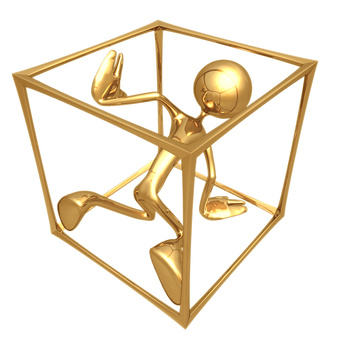 In summary, for many years, I worked like a dog, tended to my family and reduced more and more of my personal pleasures. I hardly got any proper sleep for 7 very long years. I would wake up for absolutely no noise at all, adrenaline rushing through the veins. I kept neglecting the signals. The burglary at work became the tipping point. A large unknown number of computers under my responsibility where stolen, far more than I had available and the Stock Exchange using them absolutely had to be up uninterrupted by Monday, 8 AM. The burnout lasted 6 months.After My Complete Burnout I Decided To Do Something About It!!!I was determined to get back on track again as soon as possible and in a better shape than ever. With me I also carried a desire to reach my goal of changing work to something which was more aligned with my core values, be able to work less and still earn the same pay as I had during the days at the Stock Exchange.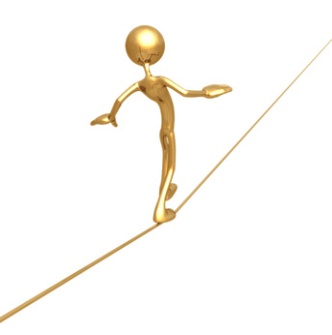 Returning to my youth hobby during burnout rehab, I learned more about the human mind, behavior and results and started applying the principles on myself, family and friends. I attracted a free seminar revealing the secrets beyond the Law of Attraction and decided to learn more. It helped me recover as well as rebuild my new life. Using these principles, I attracted a way to free myself of my allergies literally over night, and I got so fascinated that I learned it myself and cleared the kids for their allergies as well. 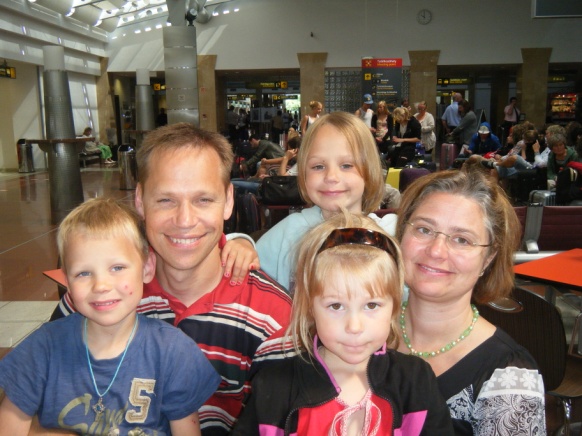 Now I can rightfully claim to be a healthy, wealthy and happy Goal Achiever. I live a life in accordance with my values and make a good living at the same time. And I am learning to attract good things, like free vacations to Venice, Italy… Why Not Make the Ability To Achieve Goals Available To Everyone!!!So I decided to combine all the research…all the hours I spent researching Goal Achieving into a single solution that’ll make achieving better Wealth, Health, Happiness etc. a piece of cake. You’ll get all the tips and techniques that’ll allow you to achieve your goals when you invest in: Becoming a Goal Achiever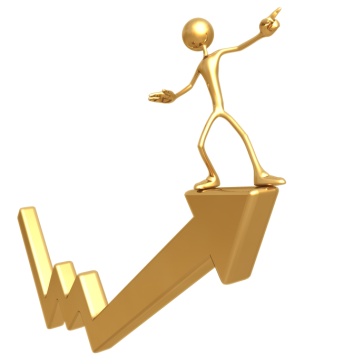 Becoming a Goal Achiever will enable anyone to achieve their goals, to do, be or have what they truly want, without having to relapse into old behavior that will keep you in the same position as where you started. You will be able to bridge your gap between goal setting and goal achieving. You will go from KNOWING to DOING.You’ll get:16 weekly video lessons explaining the strategies, that not only show you the WHAT but also the WHY and HOW so you can enjoy the benefits straight away. You will get work documents to intensify your learning curve and you can log your progress in becoming a goal achiever. The lessons are bite sized so you don't have to tip your world upside down. They are delivered as separate modules and so they'll EASILY fit into your schedule.The lessons are SIMPLE, so simple that one of my client’s 6 year old daughter now uses them to overcome challenges.The lessons are specifically designed to make it EASY for you to implement QUICKLY, so you start receiving the result you want as soon as possible for you.When you finish this life changing video training course, you will have a thorough understanding of how each element of your being works to bring about the results you are getting in your life. You will have become a Goal Achiever.All of this was created from numerous courses, incredible teachers like Bob Proctor, superb mentors like Paul Martinelli, Brandon Dangerfield, Christian Simpson, Mary Morrissey and Bob Burg. There are as well several years of work and life experience, including my burnout and recovery of the same. Experiences from various cultures, beliefs and countries has also greatly contributed to the Becoming a Goal Achiever video training course. You see, I am very proud of Becoming a Goal Achiever. Because after you use Becoming a Goal Achiever you’ll be able to adjust your economy. You’ll also be able to improve your health and you will become content and happy in the process. Sounds great, doesn’t it? But don’t take my word for it, here’s what customers from all over the world are saying about working with us at Golden Opportunity:"Goal Achiever was for me an incredibly rewarding course where I learnt to set goals and prioritize. I learnt a lot about myself and came to feel certain, both privately and professionally."Tommy Jörgensen, LITO Transport, Sweden"Goal Achiever is an excellent course to learn essential methods to reach your goals."Helena Hafgren, Coop Inköp och Kategori AB, Sweden"Goal Achiever was a really good course, brilliantly delivered by Sara with happiness and warmth" Linda Lagerroos, LITO Transport, Sweden"The Goal Achiever course with Mats Bern as coach has really made me motivated to continuously work with goals and from that continuously feel the reward in satisfaction and self-esteem from achieving the goals. It has made me experience the importance of continuously controlling my way of thinking and acting and how that positively impacts my unconscious mind,  made me understand how an improved attitude attracts and how it can influence people close to me. I really recommend this course with Mats as coach."Ulf Markström, Ericsson AB, Sweden“At a break point, your life may have to be broken apart and then put together again, to something new, to something that might be both better and worse. Coaching can be a way to find the path into your interior and then out again. One way to understand what is most important and what has the highest priority. I can truly recommend Sara Bern who guided me through a key sequence in my life.”Maria Håkansson, M.D. (Medical Doctor) Östersund"Sara is a professional and empathetic consultant and coach. She is focused on the material and gives Masterminders the opportunity to share their understanding of the content of Bob Proctors Book. The MasterMind day started at 3am for me and those days have been the most thrilling and motivated days of the week. It has been such a great experience being part of the MasterMind group of Sara."Stephanie Langkamp, Club Sea Breeze Consultant  www.clubseabreeze.com/2tofree/“Mats has a lot of energy and spreads it all around when he works. He is very inspiring as a coach and very inspiring as a workshop leader. I like the way he can connect to people and the way he influences change in others.”Anna Sandström, Team Coach, Ericsson“Mats Bern guided me and my team through the "Thinking into Results" program during the spring 2010. His contribution was instrumental for the internalization of the structures and concepts presented. Thanks to Mats these where made relevant to my team and our work situation. He was always well prepared for the team sessions and brought enthusiasm and energy to the exercises and discussions, which made those very useful. The program has changed some of our habits and thinking permanently, and Mats' part of this is fundamental.”Bo Andrén, Ericsson AB, Sweden"Professionally conducted workshop, excellent!"
Jan Johansson, from a Winner´s Image seminar"Excellent and professionally implemented. It is very important and useful to be aware and reminded of this in their job situation (in all situations, of course)."
Marianne Björkegren"This seminar was very inspiring and lifted me mentally."
Hans Olofsson A, from a Winner´s Image seminar"This inspiration seminar was incredibly well executed and contained very wise words!"
Krister Björnlund, from a Winner´s Image seminar“Freedom from headaches and relief in mind. Her approach helped me focus on what is important; I went from a heavy head to light mind within 15 minutes. The tapping method helped me think and feel differently.”Camilla Lidqvist, Entrepreneur, GöteborgWhich of These Powerful SecretsCould You Use To Have, Be or Do Whatever You Want?How to decide what you really want, and choose your goal accordingly, using a systematic approach.You will get inspiration to determine and describe your goals. What makes you tick? What makes you feel more alive? You will get inspired to stretch your goals. Is it for example to quit smoking or to live in a healthy body? You will learn to quickly prioritize your goal list, whether it includes 5 goals or 5,000. You will be able to decide in a simple way what your #1 goal is. What is it that you need to have done here on earth to be able to leave content? How to achieve your goals by investigating and replacing the life-long conditioning that currently holds you back. You will learn what the one common error that keeps people from succeeding is - and how you can avoid making it.You understand how your conditioning was created. With conditioning I mean all what you do, think and feel when you are not paying attention. Why are you always entering your left leg first (or your right leg), when putting on your trousers? You learn to radically and quickly reprogram your own conditioning to your liking. You may want to start exercising regularly, instead of being a couch potato.  You may want to change your exterior, but something holds you back from changing style of clothes and could potentially prevent you from moving forwards in promotions etc. Adding extra turbo to the Goal Achieving process using state of the art techniques that effectively eliminates blocks to change. You get your emotions to work for you, instead of against you. You start to like, or even love what you have to do, and have forced you to do previously.How to achieve consistent and increasing success by applying each of the Universal Laws.Realize what determines your income level (and it´s not your boss…!) Realize why you keep attracting unnecessary, and even unwanted, stuff. For example why some of us tend to collect enough garbage for 10 garage sales, or attract relations that we definitely want to avoid.Understand why some always seems to live on the bright side of life. And others always seem to have woken up on the wrong side. Understand why some have sound relationships, a good mood and seldom bitch or quarrel, even if they live in difficult circumstances that would have anyone on the verge of depression or insanity. Understand why some seems to defy statistics and win the lottery much more frequently than others. How to successfully develop an attitude and energy which will attract the support and assistance you need to achieve your goals……by consistently using the methods and principles described in this marvelous video training course…And a whole lot more! If you're truly ready to stop wishing and start living the life you believe you deserve, your time has come for this Goal Achiever video training course. By applying each section of this 16-part video training course, you will be able to set and achieve ANY goal you choose.Sign up now, you deserve it![ORDER NOW! (button)]Okay, So What’s the Cost for StayingUnwealthy, Unhealthy or UnhappyForever?!You see, there are many people who spend thousands of dollars on seminars, courses, self-help videos and books trying to change and improve their behavior, be it quit smoking, getting better jobs or attracting exciting opportunities. Not to mention the countless hours of time wasted banging your head against the wall. Plus you can buy other products that range between 50 and 5000 but end up frustrated at the end, back where you started. Believe me, I used to be there! But I’m not going to charge you anywhere near that amount for Becoming a Goal Achiever. You can get everything you need to move away from a state of unwealthiness, unhealthiness or unhappiness and become a goal achiever for as low price of 1,5 USD per day (45 USD/month). This is less than a cup of coffee a day!$395 $195  $45 (per month)
[ORDER NOW! (button)]  You see, 45 USD is a drop in the bucket compared to the money you’re going to waste on ineffective courses, self help books, seminars etc. You probably spend that much on Starbucks lattes, magazines, DVD rentals etc. that are gone in an instant. Why not invest that money to improve your economy instead? Believe me, I wish I had Becoming a Goal Achiever when I was approaching my burnout. It would have saved me hours of frustrating trial and error so I can live a prosperous and happy life in accordance with my values. So what’s the catch? Why am I practically giving this resource away? We’ll it’s really quite simple. I want to give everyone, including you, the ability to [insert problem to be solved]. I definitely wouldn’t have been able to [insert benefit] without it! In fact, to shamelessly bribe you even further, here is a: FREE Bonus VideoWorth 45 $ If You TakeAction Right NOW!FREE Bonus Gift: Instant access to a FREE VIDEO revealing the No 1 Secret to Improving Your Results, Understand Their True Cause and Obtain Lasting Improvements. Value: 45 $That’s right! I’ll give you this bonus worth 45 $ when you take action today and invest in Becoming a Goal Achiever. This is a limited time offer I can take down at any second — so take action today! But I Know You’re SkepticalAbout Doing, Having or BeingWhatever You Want!That’s OK…I’ve been there! Before experiencing my burnout and following rehab I felt the same way. That’s why I’m offering the following 100% Risk Free Guarantee: I personally guarantee that if you don’t see radical shift in your attitude and behavior and that the results you define in the course start to manifest in your life then let me know and I’ll issue a prompt and courteous refund. No questions asked—no hassles! Typically it takes around 90 consecutive days to remodel a deep-rooted behavior, in many cases a lot less than that. Like a seed, there is a gestation or incubation period. Ideas are spiritual seeds and will move into physical form, when you have become the correct vehicle for it to manifest through. The more you put in, the more you get out, is the simple formula. I personally guarantee however that if you don’t feel a definite change in your results in a year then let me know and I’ll issue a prompt and courteous refund. No questions asked—no hassles!I feel this is as fair as I could be! That means you can try out Becoming a Goal Achiever at my risk. See if it works for you or not. And if it doesn’t produce, I honestly want you to ask for your money back!! But I’m sure you’ll be able to become a Goal Achiever and start to generate the Wealth, Health or happiness you seek in no time. I wouldn’t have spent the time and effort creating this Becoming a Goal Achiever video training course and writing this letter to you if I didn’t think it would render permanent improvements in your results! You Really Can’t Afford NOTTo Invest In Becoming a Goal Achiever!Right now, you have two choices: You can either remain unwealthy, unhealthy or unhappy. Or you can take action today, right now, by investing in Becoming a Goal Achiever. And start improving your economy, get healthier and happier. This choice is yours. Imagine choosing the vacation according to your desire instead of your wallet. Imagine being able to get support in the household or child transport here and there. Imagine having your own cook. Imagine being able to work from home and still have a decent income. Imagine being able to choose your employer. Imagine the happiness of being able to choose the work positions and tasks that render more happiness and lust in life. You can start the process of achieving your goals instantly when you take action and order Becoming a Goal Achiever. So order today, right now, while it’s still hot on your mind. And be prepared to receive and enjoy your innermost desire! Sincerely, Sara Bern[ORDER NOW button] P.S. One more thing, it’s important: I reserve the right to raise the price of Becoming a Goal Achiever based on demand. Plus, the bonus worth 45 $ may be taken off this and sold individually. So invest in Becoming a Goal Achiever while this offer is still up! P.P.S. Imagine being able to Do, Be or Have anything you want… Becoming a Goal Achiever was created to enable you to develop an attitude and energy which will attract the support and assistance you need to achieve your goals as fast as possible. The best part is you’re backed by my year-long guarantee. So order today! 